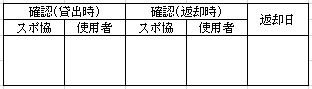 （別紙様式）栃木県障害者スポーツ協会スポーツ・レクリエーション用具借用申請書兼許可書年　　　月　　　日　　特定非営利活動法人栃木県障害者スポーツ協会長　様住　所　　　　　　　　　　　　　　　　　　　団体名　　　　　　　　　　　　　　　　　　　代表者　　　　 　　　　　　 　　　　　　　担当者　　　　　　　　　　　　　　　　　　　電話番号　　　　　　　　　　　　　　　　　　　　下記条項を遵守し、次のとおり物品の借用を許可されるよう申請します。記《借入条項》１ 借入物品は、十分な注意を払い、借入者自らが管理する。２ 借入者が、紛失、破損、盗難等で現品を返却不能となった場合は、同種・同等の物品を返却する。３ 借入物品の転貸しは禁止とする。４ 借入物品の使用に伴い、他人へ損害を生じさせた場合、借入者の責任とする。栃木県障害者スポーツ協会スポーツ・レクリエーション用具借用申請書兼許可書年　　　月　　　日　　特定非営利活動法人栃木県障害者スポーツ協会長　様住　所　　　　　　　　　　　　　　　　　　　団体名　　　　　　　　　　　　　　　　　　　代表者　　　　 　　　　　　 　　　　　　　担当者　　　　　　　　　　　　　　　　　　　電話番号　　　　　　　　　　　　　　　　　　　　下記条項を遵守し、次のとおり物品の借用を許可されるよう申請します。記《借入条項》１ 借入物品は、十分な注意を払い、借入者自らが管理する。２ 借入者が、紛失、破損、盗難等で現品を返却不能となった場合は、同種・同等の物品を返却する。３ 借入物品の転貸しは禁止とする。４ 借入物品の使用に伴い、他人へ損害を生じさせた場合、借入者の責任とする。栃木県障害者スポーツ協会スポーツ・レクリエーション用具借用申請書兼許可書年　　　月　　　日　　特定非営利活動法人栃木県障害者スポーツ協会長　様住　所　　　　　　　　　　　　　　　　　　　団体名　　　　　　　　　　　　　　　　　　　代表者　　　　 　　　　　　 　　　　　　　担当者　　　　　　　　　　　　　　　　　　　電話番号　　　　　　　　　　　　　　　　　　　　下記条項を遵守し、次のとおり物品の借用を許可されるよう申請します。記《借入条項》１ 借入物品は、十分な注意を払い、借入者自らが管理する。２ 借入者が、紛失、破損、盗難等で現品を返却不能となった場合は、同種・同等の物品を返却する。３ 借入物品の転貸しは禁止とする。４ 借入物品の使用に伴い、他人へ損害を生じさせた場合、借入者の責任とする。栃木県障害者スポーツ協会スポーツ・レクリエーション用具借用申請書兼許可書年　　　月　　　日　　特定非営利活動法人栃木県障害者スポーツ協会長　様住　所　　　　　　　　　　　　　　　　　　　団体名　　　　　　　　　　　　　　　　　　　代表者　　　　 　　　　　　 　　　　　　　担当者　　　　　　　　　　　　　　　　　　　電話番号　　　　　　　　　　　　　　　　　　　　下記条項を遵守し、次のとおり物品の借用を許可されるよう申請します。記《借入条項》１ 借入物品は、十分な注意を払い、借入者自らが管理する。２ 借入者が、紛失、破損、盗難等で現品を返却不能となった場合は、同種・同等の物品を返却する。３ 借入物品の転貸しは禁止とする。４ 借入物品の使用に伴い、他人へ損害を生じさせた場合、借入者の責任とする。使 用 目 的使 用 場 所※該当箇所に☑　　　施設名等を記入　　　　　　　　　　　　　　施設名等を記入屋内(　　　　　　　　　　　　　)　・ 屋外(　　　　　　　　　　　　　)　　　施設名等を記入　　　　　　　　　　　　　　施設名等を記入屋内(　　　　　　　　　　　　　)　・ 屋外(　　　　　　　　　　　　　)　　　施設名等を記入　　　　　　　　　　　　　　施設名等を記入屋内(　　　　　　　　　　　　　)　・ 屋外(　　　　　　　　　　　　　)利用団体種別※該当箇所に☑①障害者　　 ②障害者福祉サービス等を行う施設　　 ③福祉関係団体④行政・教育関係機関　　 ⑤その他(　　　　　　　　　　　　　　　　　)①障害者　　 ②障害者福祉サービス等を行う施設　　 ③福祉関係団体④行政・教育関係機関　　 ⑤その他(　　　　　　　　　　　　　　　　　)①障害者　　 ②障害者福祉サービス等を行う施設　　 ③福祉関係団体④行政・教育関係機関　　 ⑤その他(　　　　　　　　　　　　　　　　　)借 用 期 間　　　　　年　　　月　　　日　(　　　曜日)　　　時頃　から　　　　　年　　　月　　　日　(　　　曜日)　　　時頃　まで　　　　　年　　　月　　　日　(　　　曜日)　　　時頃　から　　　　　年　　　月　　　日　(　　　曜日)　　　時頃　まで　　　　　年　　　月　　　日　(　　　曜日)　　　時頃　から　　　　　年　　　月　　　日　(　　　曜日)　　　時頃　まで借 用 物 品※該当箇所に☑物品名称物品名称数　量借 用 物 品※該当箇所に☑車いすバスケットボール用車椅子(指導者名：　　　　　　)車いすバスケットボール用車椅子(指導者名：　　　　　　)台借 用 物 品※該当箇所に☑フライングディスク・ディスクフライングディスク・ディスク枚借 用 物 品※該当箇所に☑フライングディスク・アキュラシーフライングディスク・アキュラシー台借 用 物 品※該当箇所に☑フライングディスク・ストラックアウト台台借 用 物 品※該当箇所に☑輪投げ輪投げ台借 用 物 品※該当箇所に☑ボッチャボッチャセット借 用 物 品※該当箇所に☑コントロール・アタック専用シートコントロール・アタック専用シート枚借 用 物 品※該当箇所に☑コントロール・アタック専用得点シートコントロール・アタック専用得点シートセット借 用 物 品※該当箇所に☑その他〈用具名(数量)〉　　　　　　　　　　　　　　　　　　(指導者名：　　　　　　)その他〈用具名(数量)〉　　　　　　　　　　　　　　　　　　(指導者名：　　　　　　)その他〈用具名(数量)〉　　　　　　　　　　　　　　　　　　(指導者名：　　　　　　)・上記申請書のとおり許可します。　　　　　　　　　　　　　　　　　　　　　　　　　年　　　月　　　日　　　　　　　　　　　　　　　特定非営利活動法人栃木県障害者スポーツ協会長・上記申請書のとおり許可します。　　　　　　　　　　　　　　　　　　　　　　　　　年　　　月　　　日　　　　　　　　　　　　　　　特定非営利活動法人栃木県障害者スポーツ協会長・上記申請書のとおり許可します。　　　　　　　　　　　　　　　　　　　　　　　　　年　　　月　　　日　　　　　　　　　　　　　　　特定非営利活動法人栃木県障害者スポーツ協会長・上記申請書のとおり許可します。　　　　　　　　　　　　　　　　　　　　　　　　　年　　　月　　　日　　　　　　　　　　　　　　　特定非営利活動法人栃木県障害者スポーツ協会長